Crișana, o vacanță ca la spa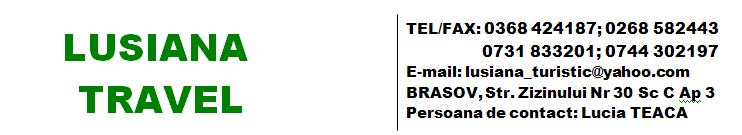 Băile Felix – Oradea - Arad - Basilica Maria-Radna – Cramele Miniș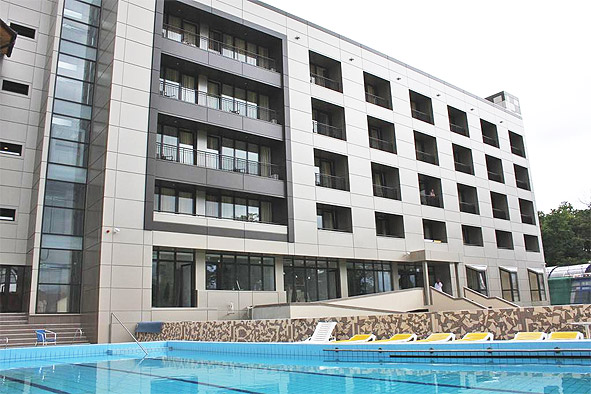 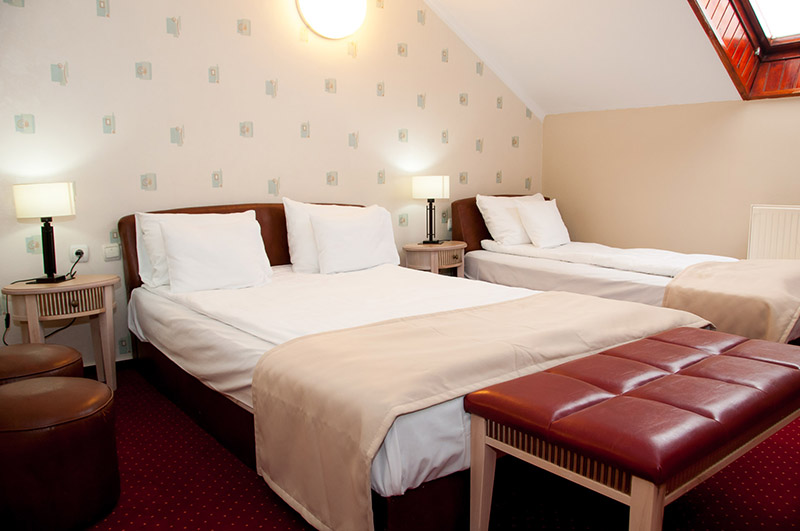 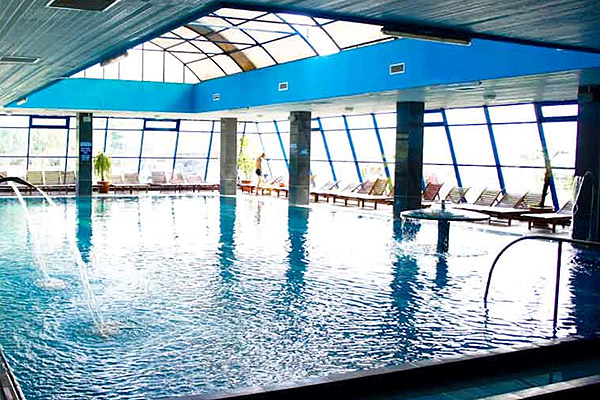 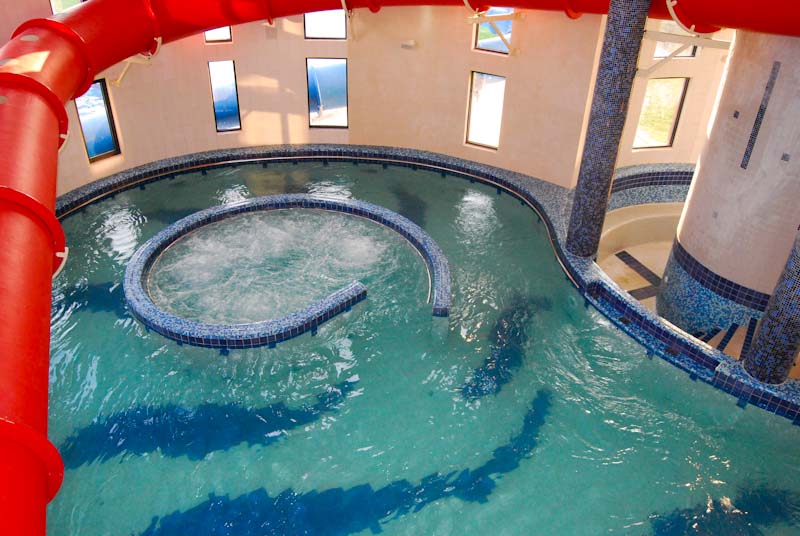 